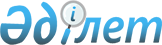 Субсидияланатын отандық тыңайтқыштардың түрлері және тыңайтқыштарды сатушыдан сатып алынған тыңайтқыштардың 1 тоннасына (килограмына, литрiне) арналған субсидиялардың нормаларын белгілеу туралы
					
			Күшін жойған
			
			
		
					Оңтүстік Қазақстан облыстық әкімдігінің 2016 жылғы 11 наурыздағы № 51 қаулысы. Оңтүстік Қазақстан облысының Әділет департаментінде 2016 жылғы 16 наурызда № 3631 болып тіркелді. Күші жойылды - Оңтүстiк Қазақстан облысы әкiмдiгiнiң 2017 жылғы 10 мамырдағы № 123 қаулысымен      Ескерту. Күшi жойылды - Оңтүстiк Қазақстан облысы әкімдігінің 10.05.2017 № 123 қаулысымен (ресми жарияланған күнінен бастап қолданысқа енгізіледі).

      "Қазақстан Республикасындағы жергілікті мемлекеттік басқару және өзін-өзі басқару туралы" Қазақстан Республикасының 2001 жылғы 23 қаңтардағы Заңының 27-бабының 2-тармағына, "Тыңайтқыштардың құнын (органикалық тыңайтқыштарды қоспағанда) субсидиялау қағидаларын бекіту туралы" Қазақстан Республикасы Ауыл шаруашылығы министрінің 2015 жылғы 6 сәуірдегі № 4-4/305 бұйрығына сәйкес Оңтүстік Қазақстан облысының әкімдігі ҚАУЛЫ ЕТЕДІ:

      1. Субсидияланатын отандық тыңайтқыштардың түрлері және тыңайтқыштарды сатушыдан сатып алынған тыңайтқыштардың 1 тоннасына (килограмына, литрiне) арналған субсидиялардың нормалары осы қаулыға қосымшаға сәйкес белгіленсін.

      2. "Оңтүстік Қазақстан облысы Әкімінің аппараты" мемлекеттік мекемесі Қазақстан Республикасының заңнамалық актілерінде белгіленген тәртіпте:

      1) осы қаулыны Оңтүстік Қазақстан облысының аумағында таратылатын мерзімді баспа басылымдарында және "Әділет" ақпараттық-құқықтық жүйесінде ресми жариялануын;

      2) осы қаулыны Оңтүстік Қазақстан облысы әкімдігінің интернет-ресурсына орналастыруын қамтамасыз етсін.

      3. Оңтүстік Қазақстан облысы әкімдігінің 2015 жылғы 13 қарашадағы № 352 "Субсидияланатын отандық тыңайтқыштардың түрлері және тыңайтқыштарды сатушыдан сатып алынған тыңайтқыштардың 1 тоннасына (килограмына, литрiне) арналған субсидиялардың белгілеу туралы" қаулысының (Нормативтік құқықтық актілерді мемлекеттік тіркеу тізілімінде № 3442 нөмірмен тіркелген, 2015 жылы 3-желтоқсанда "Оңтүстік Қазақстан" газетінде жарияланған) күші жойылды деп танылсын.

      4. Осы қаулы оның алғашқы ресми жарияланған күнінен кейін күнтізбелік он күн өткен соң қолданысқа енгізіледі.

      5. Осы қаулының орындалуын бақылау облыс әкімінің орынбасары С.Қ. Тұяқбаевқа жүктелсін.

 Субсидияланатын отандық тыңайтқыштардың түрлері және тыңайтқыштарды сатушыдан сатып алынған тыңайтқыштардың 1 тоннасына (килограмына, литрiне) арналған субсидиялардың нормалары
					© 2012. Қазақстан Республикасы Әділет министрлігінің «Қазақстан Республикасының Заңнама және құқықтық ақпарат институты» ШЖҚ РМК
				
      Облыс әкімі

Б. Атамқұлов

      "КЕЛІСІЛДІ":

      Қазақстан Республикасы

      Ауыл шаруашылығының министрі

      ________________А. Мамытбеков

      2016 жылғы "9" наурыз

      Д.Сатыбалды

      Б.Жылқышиев

      Е.Айтаханов

      С.Қаныбеков

      Е.Садыр

      С.Тұяқбаев

      А.Абдуллаев
Оңтүстік Қазақстан облысы
әкімдігінің 2016 жылғы
11 наурыздағы № 51 қаулысына
қосымшаР/с

Субсидияланатын тыңайтқыштардың түрлері

Өлшем бірлігі

Бір бірліктің құнын арзандату пайызы

Бір бірлікке арналған субсидиялар нормалары, теңге

Отандық өндіріс тыңайтқыштары

Отандық өндіріс тыңайтқыштары

Отандық өндіріс тыңайтқыштары

Отандық өндіріс тыңайтқыштары

Отандық өндіріс тыңайтқыштары

1

Аммиак селитрасы (N-34,4%)

тонна

50

34000

2

Аммофос (P2O5-46%: N-10%)

тонна

50

62500

3

Суперфосфат (P2O5 -19%)

тонна

50

32500

4

Жай суперфосфат (P2O5 -15%, N - 2-4 %, К2O - 2-4%)

тонна

50

21281

5

"Б" маркалы "МЭРС" микробиотыңайтқышы"

литр

50

5000

6

Хлорлы калий (К2O-42,2%; КCL-65%)

тонна

50

105000

7

Күкірт қышқылды калий (К2О5-53%)

тонна

50

140000

8

Шилісай кен орнының фосфоритті концентраты мен ұны (P2О5-17%) 

тонна

50

12385

9

Кешенді азотты-фосфорлы-калийлі минералды тыңайтқыш (NPK тыңайтқыш қоспалары) (N-16%: Р2О5-16% : К2O -16%)

тонна

50

80000

10

"Супрефос-NS" азот-күкірт құрамды супрефос

тонна

50

64000

11

Yara Liva Calcinit (кальций нитраты)

тонна

50

140000

12

Kristalon Cucumber 14-11-31

тонна

50

416500

13

Kristalon Special 18-18-18

тонна

50

355500

14

Kristalon Red 12-12-36

тонна

50

384500

15

Kristalon YeIIow 13-40-13

тонна

50

398000

Шетелдік өндіріс тыңайтқыштары

Шетелдік өндіріс тыңайтқыштары

Шетелдік өндіріс тыңайтқыштары

Шетелдік өндіріс тыңайтқыштары

Шетелдік өндіріс тыңайтқыштары

16

Карбамид (N-46,3%) 

тонна

30

36000

17

Нитроаммофоска (N-15:P15:R15) 

тонна

30

54000

18

Нитроаммофоска (N-16:P16:R16) 

тонна

30

54000

19

Аммоний сульфаты

тонна

30

28500

20

Аммиак селитрасы

тонна

30

20400

21

Калий сульфаты (Krista SOP)

тонна

30

134400

22

Krista MgS (магний сульфаты)

тонна

30

90300

23

Krista MAG (магний нитраты)

тонна

30

111600

24

Krista K PIus (калий нитраты)

тонна

30

162300

25

Krista MKP (монокалий фосфаты)

тонна

30

258600

26

Yara vita Rexolin D12, темір Хелаты DTPA

килограмм

30

1308

27

Yara vita Rexolin Q 40, темір Хелаты ЕDDHA

килограмм

30

1127,7

28

Yara vita Rexolin Cu 15, медиХелаты EDTA

килограмм

30

1303,2

29

Yara vita Rexolin Mn 13, марганец Хелаты EDTA

килограмм

30

965,4

30

Yara vita RexolinZn 15, цинк Хелаты EDTA

килограмм

30

965,4

31

Yara vitaTenso Coctail

килограмм

30

1296,9

32

Yara vita Rexolin APN

килограмм

30

1286,1

33

Yara vita Rexolin ABC

килограмм

30

1026,9

34

Yara Liva Brassitrel (MgO 8,3, SOЗ 28,75, B 8, Mn 7, M o 0,4)

килограмм

30

753

35

Нутривант Плюс Зерновой

килограмм

30

900

36

Нутривант Плюс Масличный

килограмм

30

900

37

Нутривант Плюс Картофель 

килограмм

30

900

38

Нутривант Плюс Рис

килограмм

30

900

39

Нутривант Универсальный

килограмм

30

900

40

ROSASOL – суда еритін тыңайтқыш NPK сериясы ROSASOL N формуласы 29*10*10

килограмм

30

410,4

41

ROSASOL – суда еритін тыңайтқыш NPK сериясы ROSASOL – Р формуласы 15*45*10+ТЕ

килограмм

30

545,4

42

ROSASOL – суда еритін тыңайтқыш NPK сериясы ROSASOL -К формуласы 08*17*41+МЭ

килограмм

30

513

43

ROSASOL – суда еритін тыңайтқыш NPK сериясы ROSASOL– EVEN формуласы 20*20*20+ТЕ

килограмм

30

475,2

44

ROSASOL – суда еритін тыңайтқыш NPK сериясы ROSASOL -V формуласы 12*03*43+МЭ

килограмм

30

475,2

45

PhoskraftMn-Zn

литр

30

1245

46

Bioenergy

литр

30

645

47

Nitrokal

литр

30

726

48

Super К

литр

30

930

49

Bio Start

литр

30

729

50

Phoskraft MKP

литр

30

1170

51

Curamin Foliar

литр

30

1326

52

Aminostim

килограмм

30

1410

53

Sprayfert 312

килограмм

30

1380

54

Algamina

килограмм

30

1332

55

Agrumax

килограмм

30

789

56

Phomazin

литр

30

843

57

Hordisan

килограмм

30

696,9

58

Thiokraft

литр

30

690

59

Vigilax

литр

30

891

60

Fulvimax

литр

30

592,5

